ISOLATION AND CHARACTERIZATION OF COW DUNG MICROFLORA AND ITS EFFECTIVENESS OF Citrus Limon BIO-ENZYME *KRISHNAVENI.R1, SATHYA I1, AMEERA.S1, ARTHI.K1, JANARANJANI.S11. Assistant professor and Head, Department of Microbiology.    Idhaya College for Women. Kumbakonam.1. Sathya I, Ameera S ,Arthi K, Janaranjani . S, UG Student    Department of Microbioogy. Idhaya College for women. kumbakonam.    Corresponding Author; krishnavenimicro@gmail.comABSTRACT:    Cow manure act as a good fertilizer. It contain more nutrients beneficial microbes.  It supports growth useful microbes. When it was mixed with soil it improve the soil and maintain moisture. The present studies carried out isolation of cow dung microflora and its antimicrobial properties against bio enzyme citrus limon. The bacterium like shigella species 23mm inhibition and proteous species17 mm inhibition against citrus limon   INTRODUCTION   Cow dung more contain more beneficial microbes and various Nutrional components vitamins, cellulose, oxygen, carbon, mucus, potassium, nitrogen, it is being used in Agricultural and religious purpose. A micro organisms such as bacilli species coccus . Muhamed  and Amusa 2003. According to Ware et al ., 1988  the gut of cow contains Lactobacillus plantarum, Lactobacillus casei, lactobacillus acidophilus, B.A Saccharomyces corevisiae act as probiotic Ware Funssin D R,  Read PL  et AL.,( 1988 ) Generally old cow dung has more soil  microbes and  Actinomices Muhamed and Amusha  ( 2003 ). There are many Proofs to confirm that.  Nene YL . ( 2001 )Which might be due to secretion of antimicrobial metabolites by cow dung and cow urine as antifungal and anti bacterial properties .Sharma and  Singh, 2015 )Antimicrobial drugs has great effect on infection diasease caused by resistant  microbes  1929  ( Fleming  et.al., 1929 )  ( Kardosand and  Demain, 2011.,( Kaarla et al., 2015).     Naiem  et  al  .,2006 ) ( Sikarwar and  Batra,  2011 ). ( Abo – State et  al.,2012 ) A Cow dung rich in  Enterobacter aerogenes, Escherichia coil, Klebsilla oxytoca,  Klebsilla pneumonia Morgarella morganii,   Pasteurella  species,    and Pseudomonas species, Nocardia, Mucor species and Rhizopus species . ( Nene  1999)( Sawast et al.,., 2007 ) . ( Randhawa and    Kullar, 2011 ) Cow Dung has been used as a antifungal agent.( Muhamed and  Amusha 2003) ( Dhama et  al., 2005 ). (Joseph and  Sankerganesh 2001) ( DHAMAKA et al., 2013 )cow dung shows antimicrobial properties against  against Candida species, Escherichia coli, pseudomonas species and staphylococcus aureus by revealing the antimicrobial property ( Daviud  odemi  et  al., 2007 ) Cow dung as booster in the decomposition of organic material (Adegunloye et al., 2007 ). Cow dung act as organic Fertilizer, (V. Muralikrishna et al., 2017  ( B. Sharma et  al.,2019) 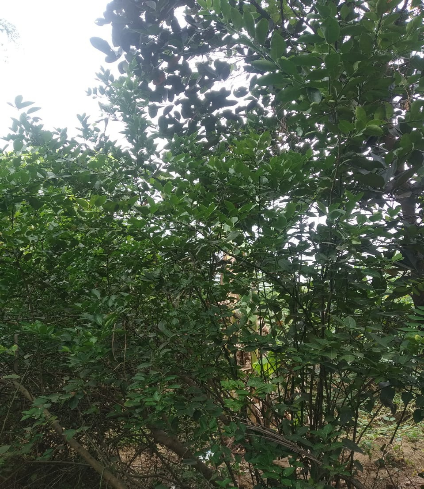 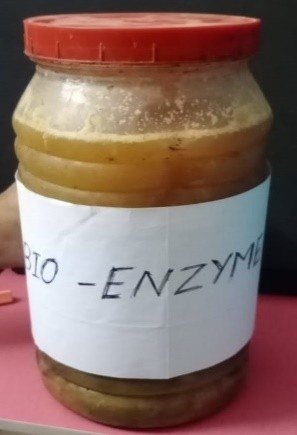             Citrus limon HerbalPlant                                           Bio Enzyme Citruslimon.,                            Bio Chemical Charecteristic Of Shigella Species.,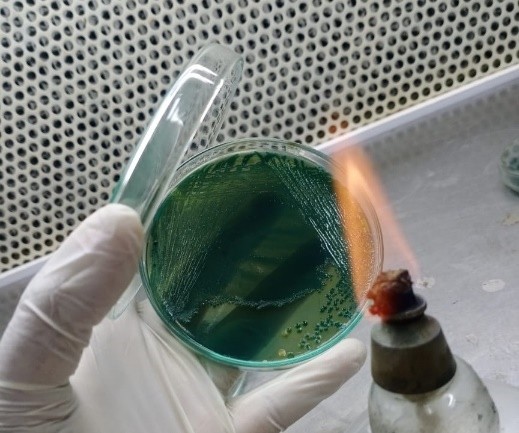 a) Shigella Sp, Hekteon Entric Agarb) MR -Positive 	                                 b) Indole Negative             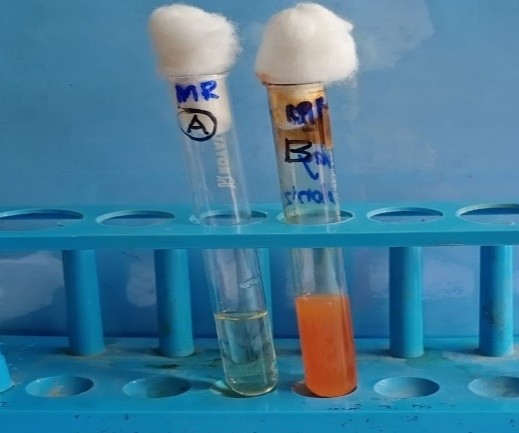 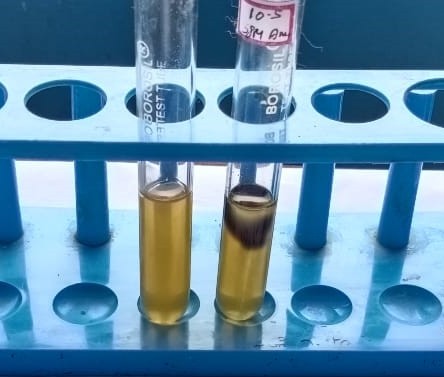  b )Urease Test-Positive                                               a) Klebisella Pneumoniae Species 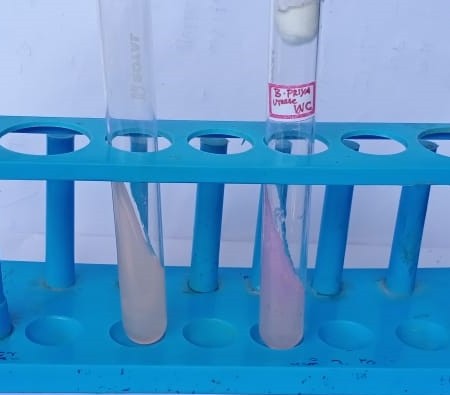 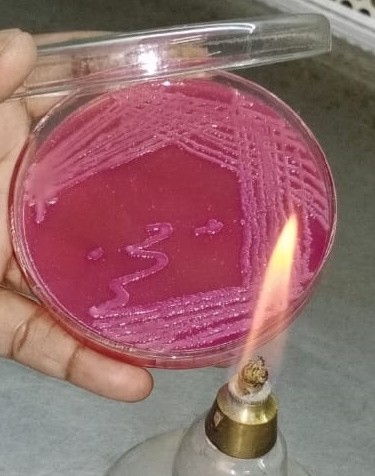   b) Indole NegativeTest		                 Simmon’s Citrate Test- Positive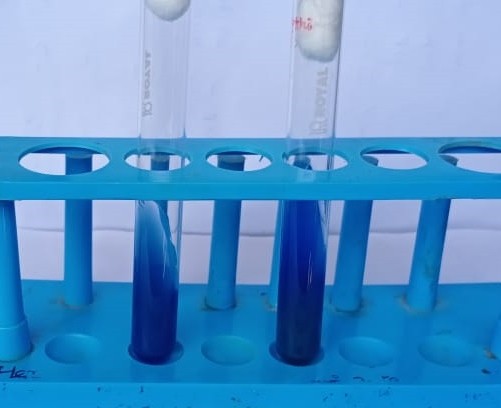 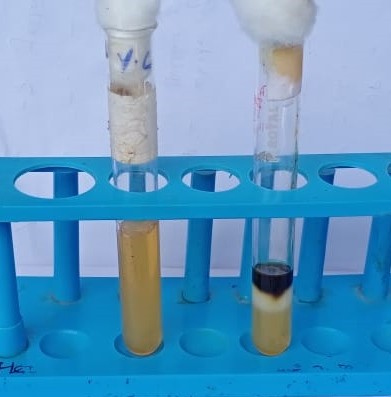         Biochemical characters of Proteus species.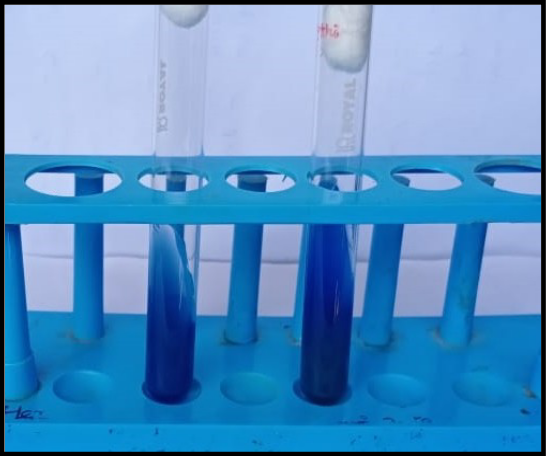 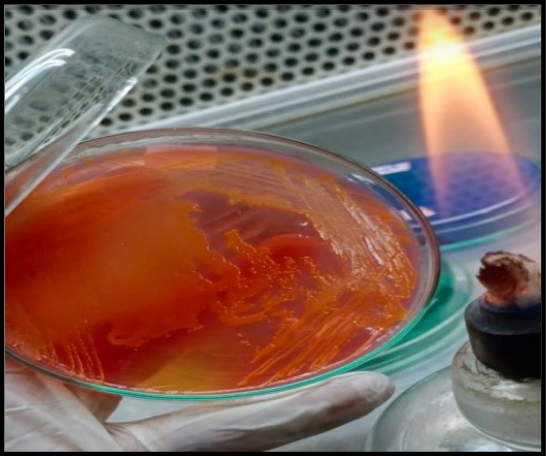                				Simmon’s Citrate Test -  PositiveTable: 4 Testing Antimicrobial Sensitivity of  Isolates Against Bio – Enzyme (Citrus Limon)Antimicrobial activity of isolated microbes 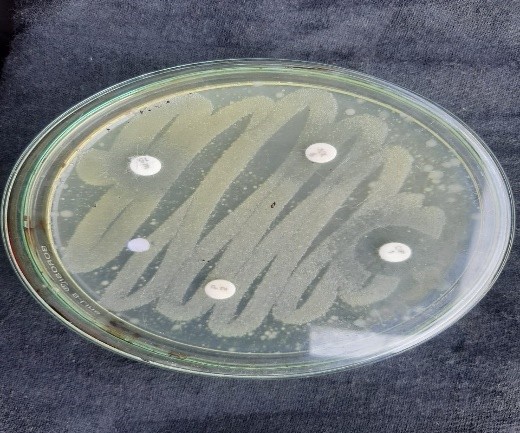 Klebisella Pneumoniae                                   Disc diffusion method- Shigella Species.,                                                                                         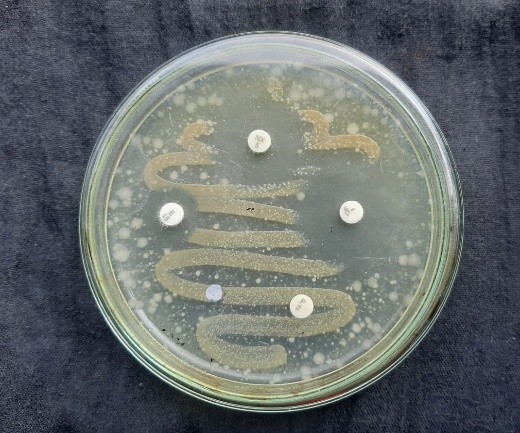                                 Disc diffusion method- Proteus species.,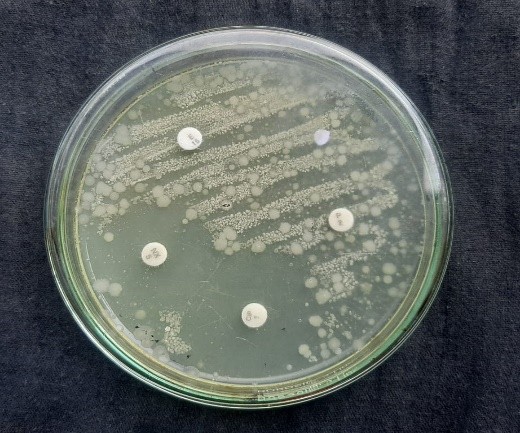 RESULT AND DISSCUSSION In present study, the of cow Dung samples   collected from Thirukaliththattai locates at Kumbakonam, Thanjavur District, Tamil Nadu. Samples carried out laboratory for further Microbial load  investigation. The microbes like Klebsiella species, shigella species, and Proteus species isolated.  Testing of antimicrobial activity of isolates with Citrus limonKlebsiella species 14 mm in zone of inhibition in muller hinton Agar medium. Proteus species 15 mm in zone of inhibition, Shigella species 17 mm zone of inhibition observed.this study concluded  Citrus peels bio enzyme is a antimicrobial agent. (sawantetal., 2007). Cowdung has been used from ancient times in Ayurvedic Treatments, used for biogas production and increasing crop productivity Desriac F, et al., (2013). cow dung also consist of beneficial microflora,  yeast as reported by (Muhammad and Amusa , 2003). (Swain,M.R. and Ray,R.C,2006), Cellulase producing bacteria (Bai,S.etal.,2015)Hong-li, Z. et al.,2015). Enzymatic activities (Vijayaraghavan,P.etal.,2016). Methanogenic Bacteria( Pradha,P.andGireeshbabu, K. 2012) , Antibiotic  resistant strains (David,O.M. and Odeyema, A.T, 2007 ) ,Antibiotic susceptibility (Teo, K.C and Teoh, S.M.2011) and Ammonia producing bacteria are  well  reported. (Radha,T. K and Rao, D.L.N. 2014). Patel, et al., 2015.  Phytochemicalanalysis   was   performed   by   each   cow   dung   extract   present   the  flavonoids,Glycosides,  tannins, saponins  and phenols. Various literature reports (Li et al., 2015; Sagar et al.,2018) describe fruit peels  of Mango (Mangifera indica), Pomegranate (Punica granatum), Apple (Malus pumila), Mosambi (Citrus limetta),REFERENCESAbo-State MA, Mahdy HM, Ezzat SM, Abd El Shakour EH and ElBahnasawy MA. (2012). Antimicrobial resistance profiles  of  Enterobacteriaceae  isolated  from rosettabranchofriverNile,Egypt.WorldAppliedSciencesJournal.19:1234-1243.Adegunloye DV, Adetuyi FC, Akinyosoye FA, Doyeni MO (2007). Microbial AnalysisofCompostUsingCowDungasBooster.Pak.J.Nutri.6(5):506-510.David OM, Odeyemi AT (2007). Antibiotic resistant pattern of environmental  isolates of Listeria monocytogenes from Ado-Ekiti, Nigeria. Afr. J. Biotechnol.  6(18):2135-2139Dhama K, Chakraborty S and Tiwari R. (2013). Panchgavya therapy (Cowpathy) in safeguarding health of animals and humans-a review. Res OpinAnim Vet Sci. 3:170-178.Fleming A. (1929). On the antibacterial action of cultures of a penicillium, with special reference to their use in the isolation of B. influenzae. Br. J. Exp. Pathol. 10:226–236.Joseph B and Sankarganesh P. (2011). Antifungal efficacy ofpanchgavya.International Journal of PharmTech Research. 3:585-588.Kardos N and Demain AL. (2011). Penicillin: the medicine with the greatest impact on therapeutic outcomes. Appl. Microbiol. Biotechnol. 92:677–687.Muhammad S and Amusa NA. (2003). Invitro inhibition of growth  of  some  seedling blight inducing pathogens by compost-inhabiting microbes. Afr. J. Biotechnol.2:161-164.Muralikrishna.V., V. Manickam, I. V. Muralikrishna, V. Manickam,SolidWaste Management, Environ. Manage. (2017) 431– 462. https://doi.org/10.1016/B9 78-0-12-811989-1.00016-6.NaiemiAlN, Heddema ER, Bart A, EdeJonge CM, Grauls V, Savelkoul PH and  Duim B. (2006). Emergence of multidrugresistant gram-negative bacteria during selective decontamination of the digestive tract on an intensive care unit. Journal of Antimicrobial Chemotherapy.58:853-856.Nene YL (1999) Utilizing traditional knowledge in agriculture. Traditional knowledge system of India and Sri Lanka, pp32–38Randhawa GK, Kullar JS (2011) Bioremediation of pharmaceuticals,pesticides,and	petrochemicals	with	gomeya/cow	dung.	ISRN	Pharmacol.doi:10.5402/2011/362459SawantAA,HegdeNV,StraleyBA,DonaldsonSC,LoveBC,KnabelSJ,JayaraoBM (2007) Antimicrobial-resistant enteric bacteria from dairy cattle. Appl EnvironMicrobiol 73:156–163Sharma, B. and Singh, M. (2015).  Isolation and charactreization of bacteria from  cow dung of desi cow breed on different morpho-biochemical parameters in Dehradun. International journal of Advances in Pharmacy, Biology and Chemistry, Vol:4(2).B. Sharma, B. Vaish, Monika, U.K. Singh, P. Singh, R.P. Singh, Recycling of Organic Wastes in Agriculture: An Environmental Perspective, Int. J. Environ. Res. 13 (2019) 409–429.https://doi.org/10.1007/s41742-019-00175-ySikarwar AS and Batra HV. (2011). Prevalence of antimicrobial drug resistance of Klebsiellapneumoniae in India. International Journal of Bioscience, Biochemistry and Bioinformatics.1:211-215.Ware Fungsin, D.R., Read, P.L., Mantredi, E.T. (1988). Lactation performance of  two large dairy herds fed Lactobacillus acidophilus strain  BT  1386. J.  Dairy  Sci, 71:219-222.S.NOTESTED ORGANISMZONE OF INHIBITION1.Klebsiella species14mm2.Proteus species15mm3.Shigella species17mm